INDICAÇÃO Nº 1401/2021Sugere ao Poder Executivo Municipal à manutenção e troca de duas lâmpadas queimadas em postes, localizado na Rua Bueno Brandão, defronte aos nº 124 e 135, no bairro Jd. São Francisco, neste município.Excelentíssimo Senhor Prefeito Municipal, Nos termos do Art. 108 do Regimento Interno desta Casa de Leis, dirijo-me a Vossa Excelência para sugerir ao setor competente que, promova à manutenção e troca de duas lâmpadas queimadas em postes, localizado na Rua Bueno Brandão, defronte aos nº 124 e 135, no bairro São Francisco, neste município.Justificativa:Este vereador foi procurado pelos munícipes do bairro São Francisco, solicitando a troca de duas lâmpadas no referido local, pois as mesmas já estão queima há mês, causando insegurança á população.Plenário “Dr. Tancredo Neves”, em 11 de abril de 2021.JESUS                 Valdenor de Jesus G. Fonseca	   -Vereador-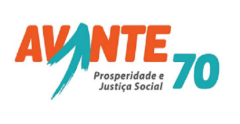 